                                                                                                                                                                                                                                                                                             St.Andrews United Church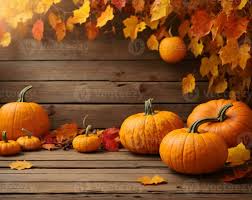 60 West Avenue, St. Thomas 519- 631-4558   e-mail: standrewsucgra@rogers.comWebsite: www.standrewsunitedchurch.comMinisters: The people of St. Andrew’sPastor: Rev. Cheryl BoltonMinistry of Music: Brian and Lynn Sloan/ Merna Edison/Thomas BeeOctober 15th 2023 WE GATHERWelcome One: Welcome in the name of the Christ.All: Welcome to this place of worship,One: Welcome to this place of retreat and refuge, worship and wonder.All: It is good to be here.One: It is good to be together.All: Let us prepare to worship God.AnnouncementsAcknowledging Our KinshipOne: For thousands of years, First Nations people have walked on this land; their relationship with the land is at the centre of their lives and spirituality. We are gathered on their traditional territory and acknowledge their stewardship of this land throughout the ages. Help us to become better neighbours so that we might live together in better ways.All:  For we are all kin in Christ, “All My Relations,” with each other and this earth, its waters, air, animals, and plants.Candle Lighting  We light a candle, to symbolize that we are the people of God.Let the light of one candle remind us of the good each person can do in the world.Call To Worship One: God says, “I will fill your cup and then some.”All: We come now to receive.One: Jesus says, “I bring abundant life to all.”All: We come now to share.One: Spirit says, “I fill your hearts with love.”All: We come now to love.One: Let us worship God.Gathering Hymn - We Praise You, O God - 218 VUPrayer of Confession  Reflection - You Are Welcome HereHymn - Jesus Loves Me - 365 VUFOR GOD’S WORDScripture Reading - Proverbs 3: 1-18, Psalm 26Meditation - Wisdom for the RoadHymn - We Are Pilgrims - 595 VURESPOND TO GOD’S WORDInvitation to Offering  Offering Hymn - Praise God from Whom All Blessing Flow - 541 VU    Praise God from whom all blessings flow;	praise God, all creatures high and low;	give thanks to God in love made known:	Creator, Word and Spirit, One.Offering Prayer  Like the psalmist, gracious God, we love living with you and we are grateful for our many blessings. We love knowing that you are present with us as we journey through life. With thanksgiving in our hearts, we pray that our gifts of time, talent, and treasure will bless our neighbours, near and far. Amen.A Minute for Celebrations and ConcernsPrayers of Thanksgiving and ConcernThe Lord’s PrayerClosing Hymn - God Be With You til We Meet again - 422Commissioning and Benediction Announcements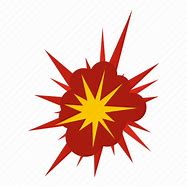 October 19thThe “Bean Blast” is back! This fundraiser is from 11:30-1pm at St. Anne’s Centre on October 19th. Tickets are $10 and Connie Parsons will have tickets.Please remember as of November 5th, St. Andrews worship on Sundays will be starting at 11am! This is the date we will begin our collaborative ministry with New Vision. Please let all your friends and family know! 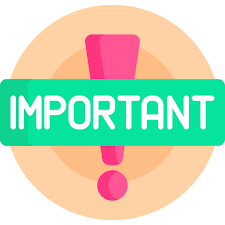 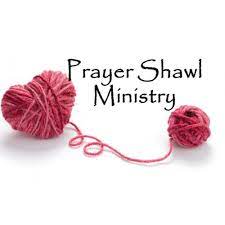 Come on out on October 18 to Prayer Shawl. Bring any craft project to work on, enjoy some fellowship, some fun, and some coffee or tea! HARVEST BOUNTY BAZAAR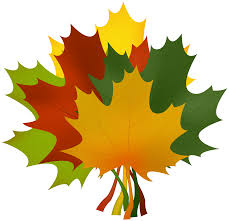 New Vision Community Church (38 Aldborough) is having a bazaar on Oct.28th from 9am till 1pm. Country Store Preserves: Jellies, Jams, Pickles, Jewelry, Bake table, Books, Puzzles, Attic Treasures, Knitting, Plants, Gifts Baskets, Christmas Table, Quilt Raffle, Snack Bar with Ham/Back Bacon Sandwich! 